Your recent request for information is replicated below, together with our response.I am very interested in Operation Seabird specifically to see if there is a database or list of disturbance events (ideally giving location/date/species/observation of disturbance) and to ask if this has been rolled out more widely (and if so if there is a central point of contact). We are very interested in understanding how/where/when seabirds are disturbed, as part of understanding what could be done to manage or mitigate it. Is this something you could help with please?Operation Seabird day of action in Aberdeen - Police ScotlandIn terms of Section 17 of the Act, I can confirm that the information you have requested is not held by Police Scotland.Operation Seabird is an ongoing UK wide operation led by Humberside Police.  Any central database would be held by Humberside Police, and you may wish to contact them in this regard.However, I would advise that Operation Seabird, despite its name does not in fact relate to “sea birds” of any sort. The operation focuses on cetacean (whales, dolphins, and porpoises) disturbances caused by member of the public.With regard to this particular operation, Police Scotland has undertaken a day of proactive preventative and enforcement intervention.To be of assistance I have made enquiries with our wildlife crime unit and can advise that there is no central database that records offences relating to Operation Seabird or crimes involving “sea birds”.  These types of offences would be recorded using local procedures.If you require any further assistance, please contact us quoting the reference above.You can request a review of this response within the next 40 working days by email or by letter (Information Management - FOI, Police Scotland, Clyde Gateway, 2 French Street, Dalmarnock, G40 4EH).  Requests must include the reason for your dissatisfaction.If you remain dissatisfied following our review response, you can appeal to the Office of the Scottish Information Commissioner (OSIC) within 6 months - online, by email or by letter (OSIC, Kinburn Castle, Doubledykes Road, St Andrews, KY16 9DS).Following an OSIC appeal, you can appeal to the Court of Session on a point of law only. This response will be added to our Disclosure Log in seven days' time.Every effort has been taken to ensure our response is as accessible as possible. If you require this response to be provided in an alternative format, please let us know.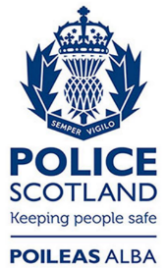 Freedom of Information ResponseOur reference:  FOI 23-1701Responded to:  10 August 2023